University of Dubrovnik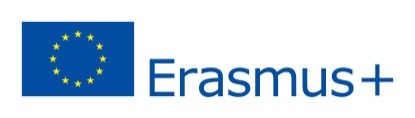 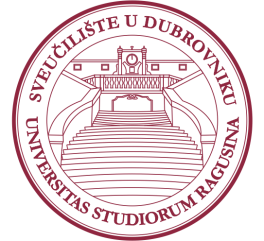 5th Erasmus+ Staff Week25 – 29 March 2019Application Form for Teaching MobilityPlease send the filled Application form until January 21 2019 to international@unidu.hr.Please note that the places are limited and there is a possibility that we will not be able to accept all applications. We will inform you about the approval of your application by February 4 2019 at latest. After the acceptance confirmations are sent, more details about the final Program will be provided to participants. Please note that transport and accommodation is a personal responsibility of the selected candidates. In case of any further questions, please do not hesitate to contact:Mrs. Sandra Memunić (head of IRO): sandra.memunic@unidu.hr ; +385 20446041Mrs. Nikolina Potrebica (Erasmus coordinator): nikolina.potrebica@unidu.hr; +385 20446061We look forward to welcoming you at the University of Dubrovnik!Name/Surname:Title/Position: Institution/ City/ Country:Faculty/Department at home institution:E-Mail: Scientific Field (e.g. Mathematics, Economics, Engineering etc.):Name the courses you teach at your home institution:Comments/special requirements (any special IT equipment should be stated here):